QUIZ MATEMATYCZNYPrzedszkole Sióstr SłużebniczekGrupa 6 latkówOdwzorowywanie jednego z układu figur geometrycznych „Tangram”, nazywanie figur geometrycznych (koło, kwadrat, prostokąt, trójkąt, romb, trapez) 8 pkt.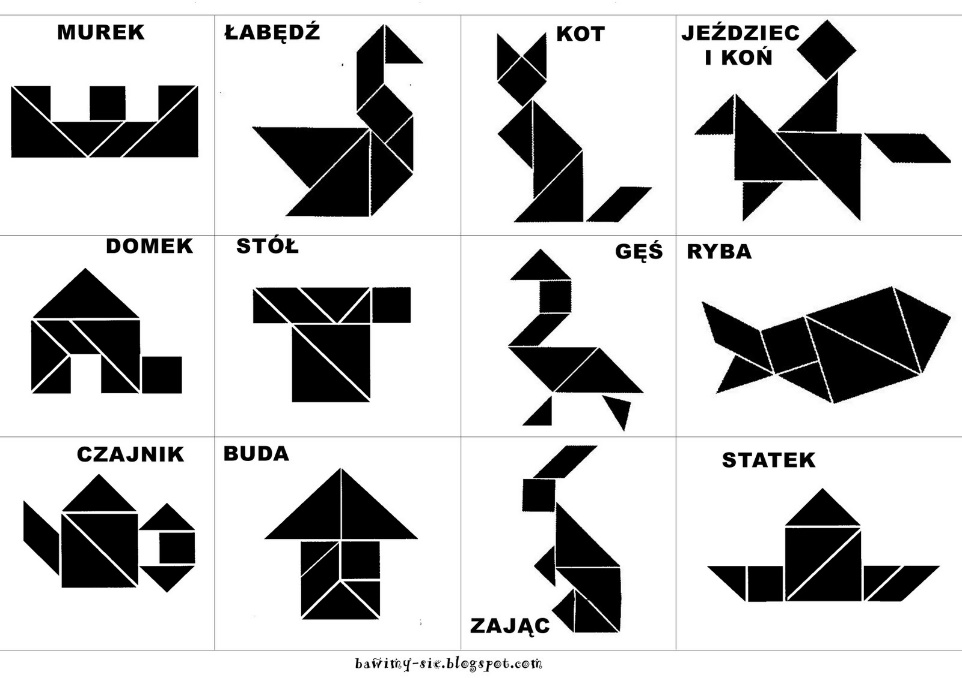 Odwzorowywanie  symboli względem osi symetrii  6pkt.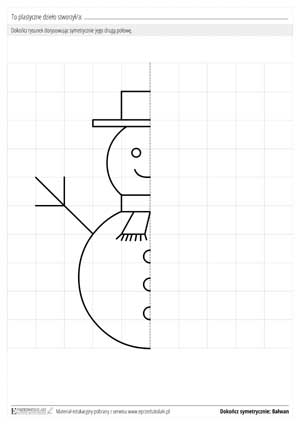 Rozwiązywanie zadań tekstowych 10 pkt.Wróżka Misia ma rodzinkę kociąt. Kotkę Matyldę i jej dwa kociątka. Chce im uszyć butki na wiosnę. Ile butków ma uszyć dla kociej rodziny? Pamiętajcie, że pytałam o butki. Możecie pomagać sobie układając i licząc liczmany.Rodzina Milusińskich wybrała się na wycieczkę rowerową. Rowerem jedzie:– mama Milusińska– tata Milusiński– córeczka Milusińska– synek Milusiński.Policzcie, ile razem kół mają rowery. Pamiętajcie, że pytałam o koła. Ułóżcie rozwiązanie na liczmanach.Na wysokim daszku siadło 10 ptaszków.3 z nich odleciało. Ile zostało?Na wysokim daszku jest 8 ptaszków.2 doleciały. Ile ptaszków kotek wystraszył?Wróżka Mirabela lubi kwiaty. Do wazonu wstawiła 4 tulipany czerwone 
i dołożyła 4 żółte. Ile tulipanów jest w wazonie?Porównywanie wielkości liczb za pomocą znaków <, >, =      5 pkt.2   8, 10  12, 21   13, 100 300, 6   6, Rozwiązywanie działań, prawidłowy zapis cyfr  33pktDyktando ruchowe 8pkt.Zrób trzy kroki do przodu, dwa kroki w lewo, pięć kroków do tyłu, cztery kroki 
w prawo.2+5=10-6=1+1+2=15+1=200-100=6+1=9-2=4+3+1=21+2=400-200=9+0=3-3=5+2+3=13+5=800-300=3+3=7-4=3+1+2=50+4=50-30=4+4=8-5=7+2+1=200+300=40-10=1+1=6-2=2+1+6=30+30=60-40=